Publicado en Madrid el 08/01/2016 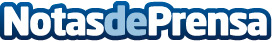 #SSDay16, la ciberseguridad como elemento clave de la empresaCIC Consulting Informático organiza una jornada sobre el mundo de la ciberseguridad, una realidad tremendamente dinámica. A diario aparecen nuevas vulnerabilidades en los sistemas de infomación. Esto ha provocado que los sistemas tradicionales estén en constante evolución para poder hacer frente a los nuevos peligros y riesgos de nuevas amenazasDatos de contacto:Roberto Hidalgo CisnerosGerente de Sistemas CIC+34 902269017Nota de prensa publicada en: https://www.notasdeprensa.es/ssday16-la-ciberseguridad-como-elemento-clave Categorias: Madrid Software Ciberseguridad Recursos humanos http://www.notasdeprensa.es